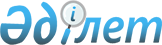 Қ.П. Қожамжаровты Қазақстан Республикасы Президентінің көмекшісі - Қауіпсіздік Кеңесінің хатшысы қызметіне тағайындау туралыҚазақстан Республикасы Президентінің 2013 жылғы 22 қаңтардағы № 481 Жарлығы

      Қайрат Пернешұлы Қожамжаров Қазақстан Республикасы Президентінің көмекшісі – Қауіпсіздік Кеңесінің хатшысы болып тағайындалсын, ол Ақмола облысының әкімі қызметінен босатылсын.      Қазақстан Республикасының

      Президенті                                         Н. Назарбаев
					© 2012. Қазақстан Республикасы Әділет министрлігінің «Қазақстан Республикасының Заңнама және құқықтық ақпарат институты» ШЖҚ РМК
				